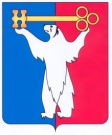 АДМИНИСТРАЦИЯ ГОРОДА НОРИЛЬСКАКРАСНОЯРСКОГО КРАЯПОСТАНОВЛЕНИЕ12.08.2020                                              г. Норильск                                              № 420О внесении изменения в постановление Администрации города Норильска                      от 29.03.2016 № 181В соответствии с Трудовым кодексом Российской Федерации, в целях урегулирования условий оплаты труда директоров, заместителей директоров муниципальных бюджетных учреждений, осуществляющих деятельность спортивных сооружений, подведомственных Управлению по спорту Администрации города Норильска,ПОСТАНОВЛЯЮ:1. Внести в Положение о системе оплаты труда работников муниципальных учреждений муниципального образования город Норильск, утвержденное постановлением Администрации города Норильска от 29.03.2016 № 181 (далее –Положение), следующее изменение:1.1. В приложении 1 к Положению строку 3.1 изложить в следующей редакции:«											          ».2. Опубликовать настоящее постановление в газете «Заполярная правда» и разместить его на официальном сайте муниципального образования город Норильск. 3. Настоящее постановление вступает в силу со дня его подписания и распространяет свое действие на правоотношения, возникшие с 01.08.2020.Исполняющий полномочия Главы города Норильска                                                                               Н.А. Тимофеев3.1Спортивные сооружения2,8 - 3,32,2 - 2,71,6 - 2,11,9